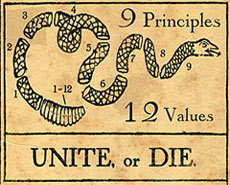 12 ValuesHonesty			ReverenceHope				ThriftHumility			CharitySincerity			ModerationHard Work			CouragePersonal			Gratitude ResponsibilityFor more information log onto:NATIONALLY: http:/www.the912project.comLOCALLY:  http://WeSurroundThemCentreCounty.Ning.com/The Nine Principles1.  America is good. 2.  I believe in God and He is the Center of my Life. 
3.  I must always try to be a more honest person than I was yesterday. 4.  The family is sacred. My spouse and I are the ultimate authority, not the government. 
5.  If you break the law you pay the penalty. Justice is blind and no one is above it. 
6.  I have a right to life, liberty and pursuit of happiness, but there is no guarantee of equal results. 
7.  I work hard for what I have and I will share it with who I want to. Government cannot force me to be charitable. 
8.  It is not un-American for me to disagree with authority or to share my personal opinion. 
9.  The government works for me. I do not answer to the government.12 ValuesHonesty			ReverenceHope				ThriftHumility			CharitySincerity			ModerationHard Work			CouragePersonal			Gratitude ResponsibilityFor more information log onto:NATIONALLY: http:/www.the912project.comLOCALLY:  http://WeSurroundThemCentreCounty.Ning.com/The Nine Principles1.  America is good. 2.  I believe in God and He is the Center of my Life. 
3.  I must always try to be a more honest person than I was yesterday. 4.  The family is sacred. My spouse and I are the ultimate authority, not the government. 
5.  If you break the law you pay the penalty. Justice is blind and no one is above it. 
6.  I have a right to life, liberty and pursuit of happiness, but there is no guarantee of equal results. 
7.  I work hard for what I have and I will share it with who I want to. Government cannot force me to be charitable. 
8.  It is not un-American for me to disagree with authority or to share my personal opinion. 
9.  The government works for me. I do not answer to the government.